LEE YOUTH ASSOCIATIONSOFTBALL AND BASEBALL REGISTRATIONLYA Girls Softball (grades 3-8)T-Ball (4 and 5 year olds) – must be 4 by the start of the season) Rookie League Baseball (coaches pitch)(6 and 7 year olds)Please sign up onlineORBring your registration in person to the LYARegistration fee - $50you may sign up online at www.leeyouthassociation.comAny questions please contact:The Lee Youth Association: SharonTerry -243-5535 x 1 (t-ball and rookie league) Patricia Clark – 413-645-4048 (softball)IF YOU HAVE AN OUTSTANDING BALANCE WITH THE LYA YOU MUST PAY YOUR BALANCE IN FULL BEFORE REGISTERING – NO EXCEPTIONS! 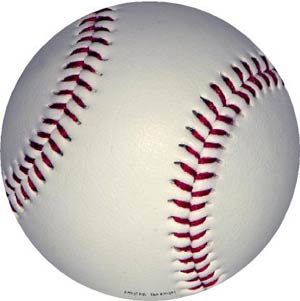 Lee Youth Association ___Baseball/T-ball ___ Softball Registration (Check One)2022Name_______________________ DOB _________Age_______Address_________________________________Parent’s Phone: Home__________________Cell_______________Email Address:_________________________________School___________Teacher_____________Grade_____Parent or Guardian’s Name:________________________T-Shirt Size:  Youth         S       M        L       XL                       Adult         S       M        L        XLParent will help with coaching                 yes                 noAllergies___________________________________Any other conditions that we need to be aware of:______________________________________________I give my son/daughter permission to participate in the LYA Baseball/Softball ProgramSignature of Parent:___________________Date:__________  I give the LYA permission to include pictures taken at games with my child in them on the website and in our newsletter and other printed materials.Signature of Parent:________________________                   